Администрациясельского поселенияСадгородмуниципального районаКинель-ЧеркасскийСамарской областиПОСТАНОВЛЕНИЕот 16.07.2021г. № 77В соответствии с п.3 статьи 23 Федерального закона № 190 от 27.07.2010г. «О теплоснабжении», постановлении Правительства от 22.02.2012г. №154 «О требованиях к схемам теплоснабжения, порядку их разработки и утверждения», рассмотрев обращение ООО «СамРЭК-Эксплуатация»:                                             ПОСТАНОВЛЯЮ:1. Дополнить главу 10 разделом 10.9 «Предложения по строительству, реконструкции и техническому перевооружению источников тепловой энергии» мероприятиями по объектам теплоснабжения ООО «СамРЭК-Эксплуатация» (приложение №1).2. Опубликовать настоящее постановление в местной газете «Садгородские вести».  3.Настоящее постановление вступает в силу со дня его официального опубликования.4. Контроль за исполнением настоящего Постановления оставляю за собой. Глава сельского   поселения Садгород                                                                             А.Ю.СимоновИсп. Джакимов И.Т.8(84660)22510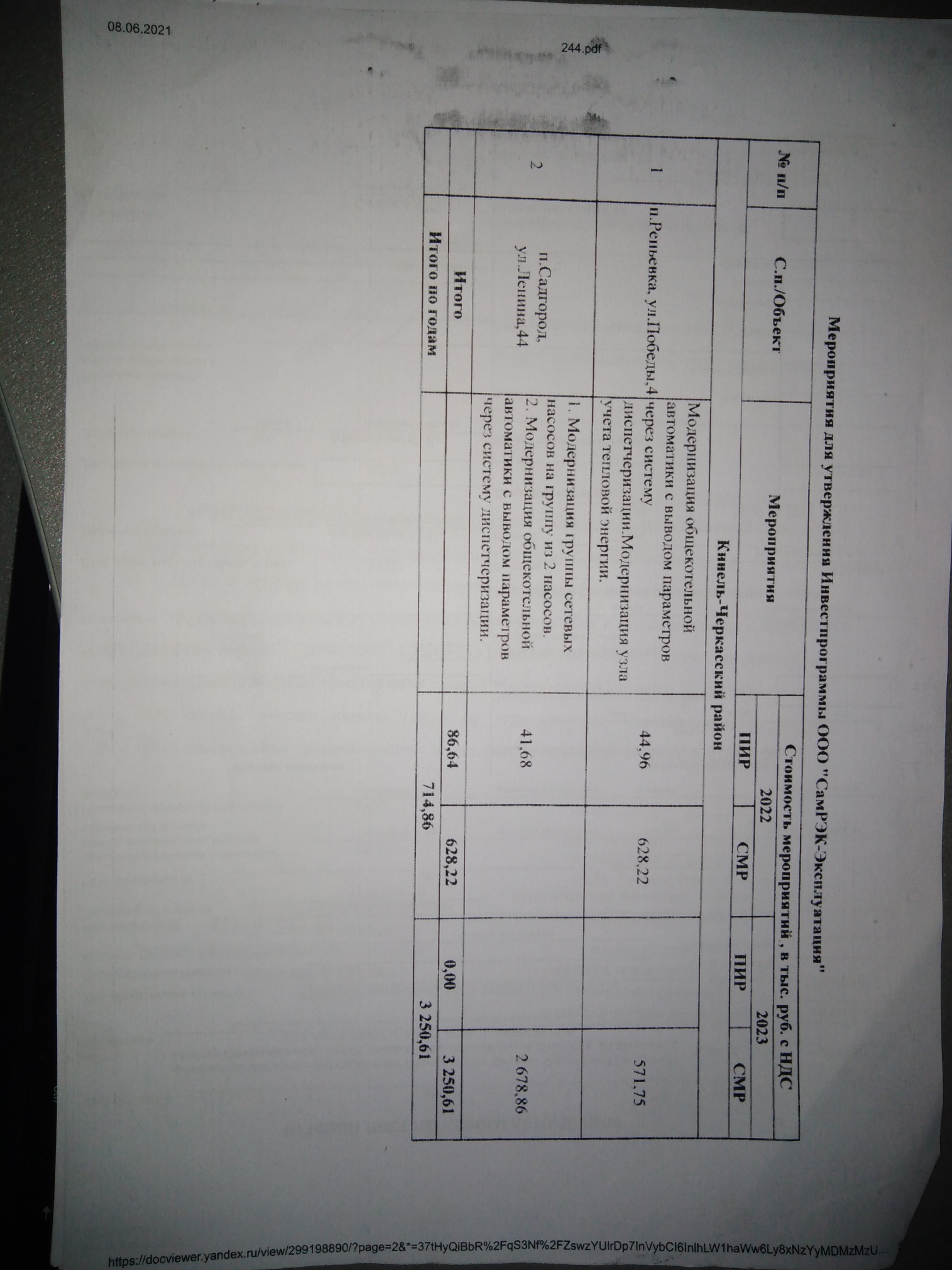 